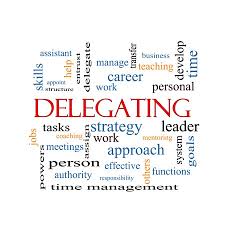 Consultation PurposeThis document provides clear authorities for delegation on all levels of the organisation.This document provides clear authorities for delegation on all levels of the organisation.ScopeThe guidelines recorded in this document apply to all staff and roles.The guidelines recorded in this document apply to all staff and roles.PolicyIf a staff/Board member or Director is unable to perform their role due to illness, annual leave or other reasons the delegation according to this document will be implemented.If a staff/Board member or Director is unable to perform their role due to illness, annual leave or other reasons the delegation according to this document will be implemented.EvaluationA 3-yearly review of the effectiveness of the delegation processes will be conducted.The evaluation results are collected and analysed by ……….  Any non- adherence to the documented directives will be investigated and analysed.Required service improvement measures are initiated and monitored by ……….A 3-yearly review of the effectiveness of the delegation processes will be conducted.The evaluation results are collected and analysed by ……….  Any non- adherence to the documented directives will be investigated and analysed.Required service improvement measures are initiated and monitored by ……….ReferencesReferencesReferencesService documentsService documentsPosition DescriptionsDelegated Authorities/ResponsibilitiesDelegated Authorities/ResponsibilitiesDelegated Authorities/ResponsibilitiesDelegated Authorities/ResponsibilitiesDelegated Authorities/ResponsibilitiesRoleArea of ResponsibilityDelegation ToTasks DelegatedTasks not DelegatedBoard of Trustees Chair PersonDirector(s)Oversight of Financial Management Board of Trustees Chair PersonDirector(s)Strategic PlanningBoard of Trustees Chair PersonDirector(s)GovernanceBoard of Trustees Chair PersonDirector(s)Purchases Board of Trustees Chair PersonDirector(s)Health and SafetyBoard of Trustees Chair PersonDirector(s)Organisational Risk ManagementBoard of Trustees Chair PersonDirector(s)Annual MeetingManager/CEOContract ManagementManager/CEOBusiness DevelopmentManager/CEOEmergency ManagementManager/CEOFacility ManagementManager/CEOHealth and SafetyManager/CEOHuman Resource ManagementManager/CEOCertificationManager/CEOMonthly Financial Management(budget, expenditures) Manager/CEONetworkingManager/CEOOperational ManagementManager/CEOPerformance ManagementManager/CEOPurchases up to ……….Manager/CEORequests For ProposalManager/CEORecruitmentManager/CEOReports to the Board/DirectorsDelegated Authorities/ResponsibilitiesDelegated Authorities/ResponsibilitiesDelegated Authorities/ResponsibilitiesDelegated Authorities/ResponsibilitiesDelegated Authorities/ResponsibilitiesRoleArea of ResponsibilityDelegation To Tasks DelegatedTasks not DelegatedAdministration ManagerAdministration ManagerAdministration ManagerAdministration ManagerAdministration ManagerAdministration ManagerAdministration ManagerSupport WorkersSupport WorkersSupport WorkersSupport WorkersSupport WorkersSupport WorkersSupport WorkersHealth and Safety RepresentativeHealth and Safety RepresentativeHealth and Safety RepresentativeHealth and Safety RepresentativeHealth and Safety RepresentativeHealth and Safety RepresentativeQuality RoleQuality RoleQuality RoleQuality RoleQuality RoleInfection Prevention and Control CoordinatorInfection Prevention and Control CoordinatorInfection Prevention and Control CoordinatorInfection Prevention and Control CoordinatorDelegated Authorities/ResponsibilitiesDelegated Authorities/ResponsibilitiesDelegated Authorities/ResponsibilitiesDelegated Authorities/ResponsibilitiesDelegated Authorities/ResponsibilitiesRoleArea of ResponsibilityDelegation To Tasks DelegatedTasks not DelegatedRegistered NurseRegistered NurseRegistered NurseRegistered NurseAllied Health ProfessionalAllied Health ProfessionalAllied Health ProfessionalAllied Health ProfessionalMaintenance StaffMaintenance StaffMaintenance StaffMaintenance StaffGroup/RoleDate